Publicado en España el 13/11/2020 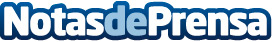 VIKENZO NATURE: Los beneficios de los jardines verticalesEl jardín vertical es la solución que da a cada uno de sus espacios un toque verde, asegurando el bienestar y la frescura. Es una elección elegante tanto para los interiores como para los exteriores de una vivienda, chalets u oficina: simple, respetuoso con el medio ambiente y funcionalDatos de contacto:DECORADORES JARDINES VERTICALESComunicado de prensa de jardines verticales911273507Nota de prensa publicada en: https://www.notasdeprensa.es/vikenzo-nature-los-beneficios-de-los-jardines Categorias: Nacional Interiorismo Sociedad Madrid Jardín/Terraza Oficinas http://www.notasdeprensa.es